ИНФОРМАЦИЯо проведении в МБОУ ООШ п. Алханчурт   фестиваля энергосбережения «Вместе ярче!»      Во исполнение письма управления образования №2725 от 12.09.2018 года «О фестивале энергосбережении  «Вместе ярче» в МБОУ ООШ п. Алханчурт   прошли мероприятия  посвященные вышеуказанному Фестивалю.  Целью проведения  мероприятий  по   энергосбережению  являлось привлечение внимания учащихся всех  возрастов к вопросам экологии и бережного отношения к природным ресурсам, ознакомление с практическими способами экономии энергетических ресурсов, а также формирование устойчивых навыков их осознанного применения. Классные руководители 1-5-х провели урок - презентацию «Свет в нашей жизни». Они рассказали учащимся о том, что во всем в мире отмечается Международный День Энергии, и что без энергии современная жизнь немыслима, что ее производство оказывает негативное воздействие на окружающую среду.   В 6-7-х классах был проведен информационный час на тему «Энергосбережение в быту»
  В школе прошел конкурс рисунков «И я помогаю экономить». На мероприятии учащиеся познакомились с такими понятиями, как энергия и энергосбережение, источниками энергии, необходимостью относиться к потреблению энергии рационально. С целью приобретения и усвоения знаний по основам энергосбережения  учителем физики Кудуховой Э.К. в 8-9 классах был проведен тематический урок «Уроки энергосбережения». Ребятам рассказывали о способах энергосбережения и проблемах экологии. На уроке учащиеся узнали, откуда берется энергия различных видов, как она доставляется в дома, посмотрели презентацию об энергосбережении.Члены школьного парламента провели рейд по школе «Бережём тепло и электричество», в ходе которого было выявлено, что классные комнаты и другие помещения школьного здания утеплены, электроэнергия расходуется экономно.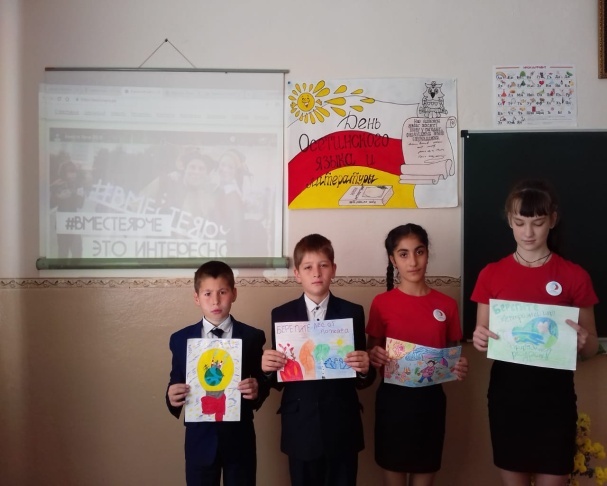 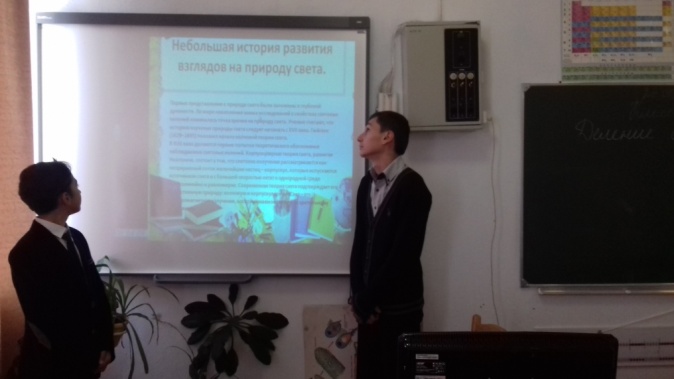 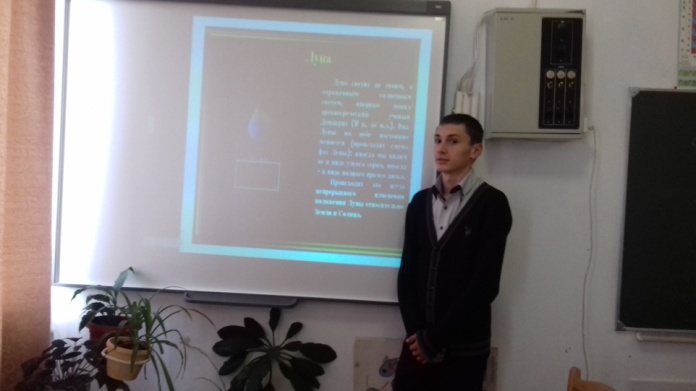 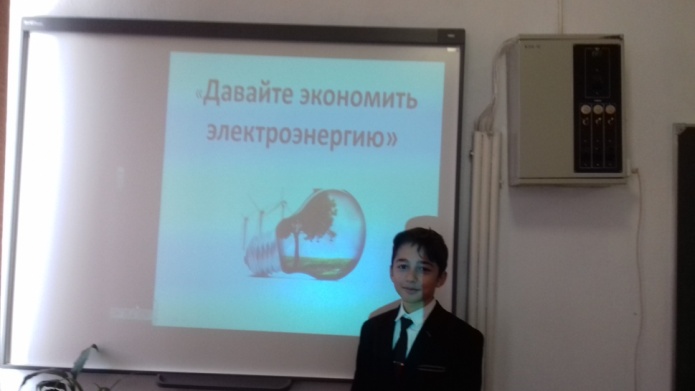 